Unzip provided Abstract_Plus.Patch_State_MM-DD-2016.zip fileYou will notice the following file/folder structure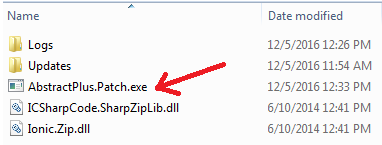 Double click on AbstractPlus.Updater.exe. You will see screen as shown below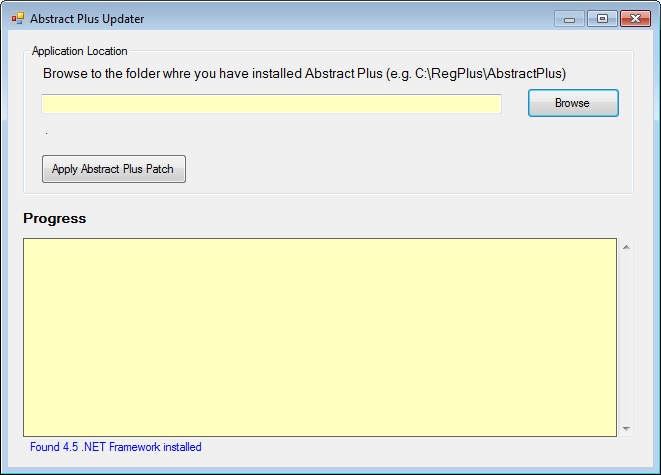 Click on Browse to locate where Abstract Plus is installed. By default it is usually installed in C:\RegPlus\AbstractPlusYou will notice application info as shown below
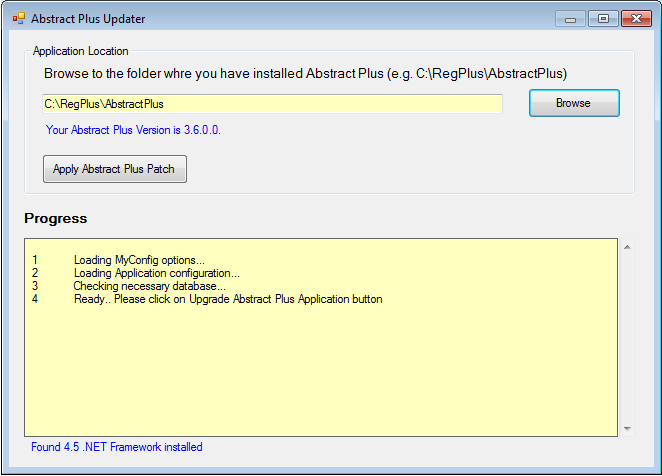 Now click on “Apply Abstract Plus Patch”You will be asked to take back up of database and put it on safe place before it applies changes.
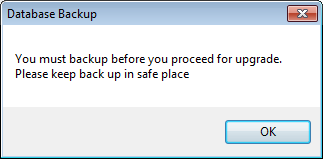 Click on OKNow select the folder where you want to keep backed up files. Please keep these files in safe place.
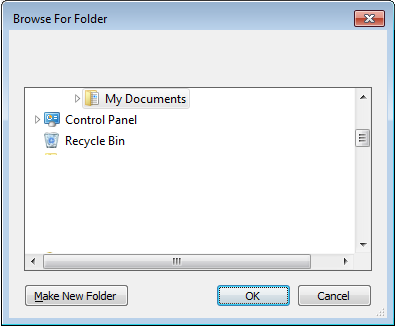 Click on OKYou will see progress as shown below 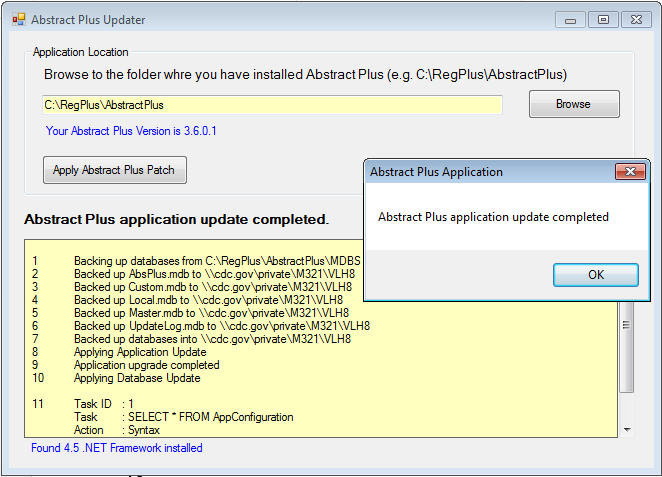 At the end you will be prompted “Abstract Plus application update completed”. Click on OK and close Updater window.